神戸ビーフのおいしい調理法（14ポイント）－副題含めて40字以内におさめてください－（12ポイント）How to cook the Kobe Beef?（12ポイント）神戸　太郎（〇〇大学　〇〇〇〇学研究科　教授）要旨　ここに上書きしてください。そうすれば文字数、行数などの設定は不要で、そのままお使いいただけます。400～500字で作成してください。英語の場合は150～200語で作成してください。○○○○○○○○○○○○○○○○○○○○○○○○○○○○○○○○○○○○○○○○○○○○○○○○○○○○○○○○○○○○○○○○○○○○○○○○○○○○○○○○○○○○○○○○○○○○○○○○○○○○○○○○○○○○○○○○○○○○○○○○○○○○○○○○○○○○○○○○○○○○○○○○○○○○○○○○○○○○○○○○○○○○○○○○○○○○○○○○○○○○○○○○○○○○○○○○○○○○○○○○○○○○○○○○○○○○○○○○○○○○○○○○○○○○○○○○○○○○○○○○○○○○○○○○○○○○○○○○○○○○○○○○○○○○○○○○○○○○○○○○○○○○○○○○○○○○○○○○○○○○○○○○○○○○○○○○○○○○○○○○○○○○○○○○○○○○○○○○○○○○○○○○○○○○○○○○○○○○○○○○○○○○○○○○○○○○○○○。（11ポイント）本研究の目的　本研究の目的は、○○○○○○○○○○○○○○○○○○○○○○○○○○○○○○○○○○○○○○○○○○○○○○（神戸, 2015: 5-9）。○○○○○○○○○○○○○○○○○○○○○○○○○○○○○○○○○○○○○○○○○○○○○○○○○○○○○○○○○○○○○○○○○○○○○○○○○○○○○○○○○○○○○○○○○○○○○○○○○○○○○○○○○○○○○○○○○○○○○○○○○○○○○○○○○○○○○○○○○○○○○○○○○○○○○○○○○○○○○○○○○○○○○○○○○○○○○○○○○○○○○○○○○○○○○○○○○○○○○○○○○○○○○○○○○○○○○○○○○○○○○○○○○○○○○○。（11ポイント）研究の方法本研究の方法は、○○○○○○○○○○○○○○○○○○○○○○○○○○○○○○○○○○○○○○○○○○○○○○○○○○○○○○○○○○○○○○○○○○○○○○○○○○○○○○○○○○○○○○○○○○○○。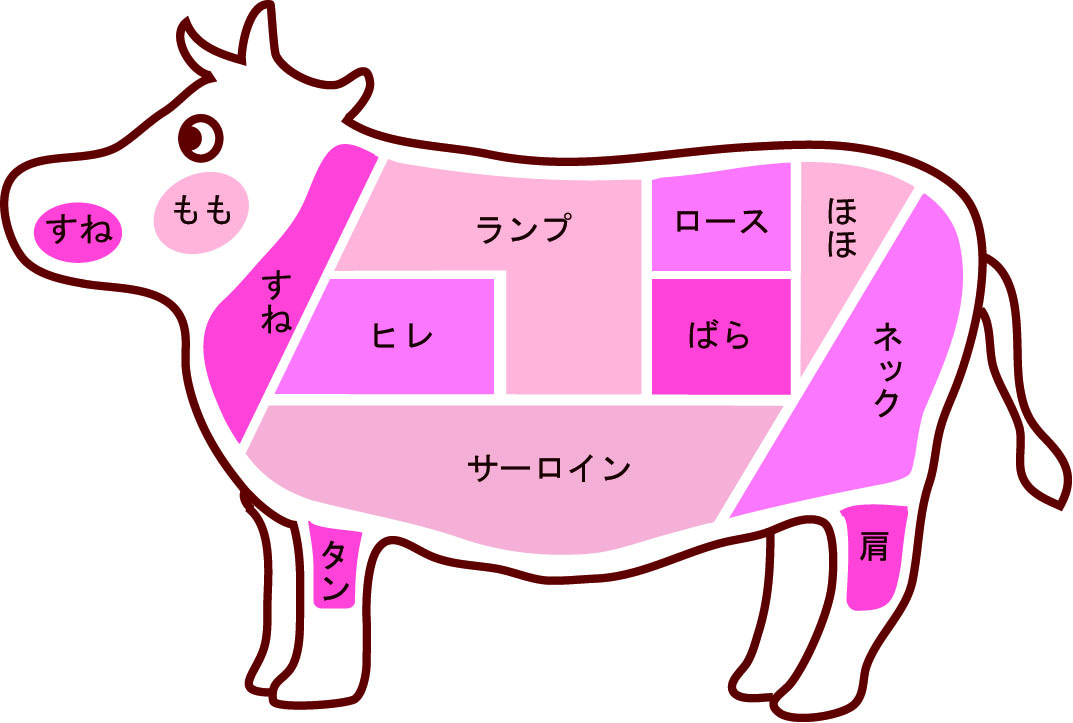 図1　神戸牛の部位　（11ポイント）出所：神戸○○○○（2018）（10ポイント）参考文献神戸太郎（2018）『神戸ビーフの定義』○○○○出版社神戸花子（2018）｢神戸ビーフ○○○○｣神戸大学大学教育○○○○『神戸ビーフ研究』第○○号、pp.10-17.Kobe, H.(2018), “Delicious recipe○○○○,” Kobe beef ○○○, Journal of ○○○○○○○○○○, Vol.1, pp.5-10.（英文の雑誌名はイタリック体にして下さい。）神戸大学うりぼー〇〇｢神戸牛〇〇〇について｣
https:// ○○○○○○○○○○○○○○○○○○○○○○○○○○（最終アクセス：2018年11月25日）